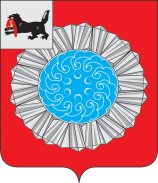 АДМИНИСТРАЦИЯ  МУНИЦИПАЛЬНОГО ОБРАЗОВАНИЯСЛЮДЯНСКИЙ РАЙОНПОСТАНОВЛЕНИЕг. СлюдянкаОт 27.06.2016  № 226В соответствии с пунктом 1 части 4 статьи 19 Федерального закона от 05 апреля 2013 года N 44-ФЗ "О контрактной системе в сфере закупок товаров, работ, услуг для обеспечения государственных и муниципальных нужд", постановлением Правительства Российской Федерации от 18 мая 2015 года N 476 "Об утверждении общих требований к порядку разработки и принятия правовых актов о нормировании в сфере закупок, содержанию указанных актов и обеспечению их исполнения", руководствуясь статьями 47, 66 Устава муниципального образования Слюдянский район (новая редакция), зарегистрированного постановлением Губернатора Иркутской области от 30 июня 2005 года № 303-пПОСТАНОВЛЯЮ:1. Утвердить требования к порядку разработки и принятия правовых актов о нормировании в сфере закупок товаров, работ, услуг для обеспечения муниципальных нужд муниципального образования Слюдянский район, содержанию указанных актов и обеспечению их исполнения, согласно приложению к настоящему постановлению.2. Настоящее постановление опубликовать в приложении к газете "Славное море" и разместить на официальном сайте администрации муниципального образования Слюдянский район в разделе «Закупки для муниципальных нужд».3.Контроль за исполнением настоящего постановления возложить на вице-мэра, первого заместителя мэра муниципального образования Слюдянский район Ю.Н. Азорина.Мэр муниципального образованияСлюдянский район                                                                                             А.В. ДолжиковПриложениек постановлению администрациимуниципального образования Слюдянский район от 27.06.2016 № 226ТРЕБОВАНИЯК ПОРЯДКУ РАЗРАБОТКИ И ПРИНЯТИЯ ПРАВОВЫХ АКТОВ ОНОРМИРОВАНИИ В СФЕРЕ ЗАКУПОК ДЛЯ ОБЕСПЕЧЕНИЯ МУНИЦИПАЛЬНЫХНУЖД МУНИЦИПАЛЬНОГО ОБРАЗОВАНИЯ СЛЮДЯНСКИЙ РАЙОН, СОДЕРЖАНИЮ УКАЗАННЫХ АКТОВ И ОБЕСПЕЧЕНИЮ ИХИСПОЛНЕНИЯ1. Настоящий документ определяет требования к порядку разработки и принятия, (далее - Требования) правовых актов о нормировании в сфере закупок товаров, работ, услуг для обеспечения муниципальных нужд муниципального образования Слюдянский район, содержанию указанных актов и обеспечению исполнения следующих правовых актов:а) администрации муниципального образования Слюдянский район (далее – Администрация), утверждающей:- правила определения нормативных затрат на обеспечение функций муниципальных органов и подведомственных им муниципальным казенным учреждениям (далее – нормативные затраты).- правила определения требований к закупаемым муниципальными органами и подведомственным им муниципальными казенными учреждениями и муниципальными бюджетными учреждениями муниципального образования Слюдянский район отдельным видам товаров, работ, услуг (в том числе предельные цены товаров, работ, услуг) (далее – требования к отдельным видам товаров, работ, услуг);б) муниципального органа, утверждающего:- нормативные затраты;- требования к отдельным видам товаров, работ, услуг.Основные понятия, используемые в настоящем Порядке:- муниципальные органы - администрация муниципального образования Слюдянский район, Контрольно-счетная палата муниципального образования Слюдянский район, Дума муниципального образования Слюдянский район;- казенные учреждения – администрация муниципального образования Слюдянский район, муниципальное казенное учреждение «Комитет финансов муниципального образования Слюдянский район»; муниципальное казенное учреждение «Комитет по социальной политике и культуре муниципального образования Слюдянский район»; муниципальное казенное учреждение «Комитет по управлению муниципальным имуществом и земельным отношениям муниципального образования Слюдянский район»; муниципальное казенное учреждение «Межотраслевая централизованная бухгалтерия муниципального образования Слюдянский район».2. Правовые акты, указанные в подпункте "а" и «б» пункта 1 настоящих Требований разрабатываются в форме проектов нормативных правовых актов.3. Для проведения обсуждения в целях общественного контроля проекты правовых актов, указанных в пункте 1 настоящих Требований, в соответствии с общими требованиями к порядку разработки и принятия правовых актов о нормировании в сфере закупок, содержанию указанных актов и обеспечению их исполнения, утвержденных постановлением Правительства Российской Федерации от 18 мая 2015 года N 476 (далее - общие требования), администрация муниципального района и муниципальные органы соответственно размещают проекты указанных правовых актов в установленном порядке в единой информационной системе в сфере закупок.4. Срок проведения обсуждения в целях общественного контроля устанавливается администрацией муниципального образования Слюдянский район и не может быть менее 7 (семи) календарных дней со дня размещения проектов муниципальных правовых актов, указанных в пункте 1 настоящих Требований, в единой информационной системе в сфере закупок.5. Администрация муниципального образования Слюдянский район и муниципальные органы рассматривают предложения общественных объединений, юридических и физических лиц, поступившие в электронной или письменной форме в срок, установленный с учетом пункта 4 настоящих Требований в соответствии с законодательством Российской Федерации о порядке рассмотрения обращений граждан и не позднее 3 (трех) рабочих дней со дня рассмотрения предложений размещают эти предложения и ответы на них в единой информационной системе в сфере закупок.6. По результатам обсуждения в целях общественного контроля администрация муниципального образования Слюдянский район и муниципальные органы при необходимости в течение 3 (трех) рабочих дней принимают решения о внесении изменений в проекты муниципальных правовых актов, указанных в пункте 1 настоящих Требований, с учетом предложений общественных объединений, юридических и физических лиц и о рассмотрении указанных в абзаце третьем подпункта "а" пункта 1 и абзаце третьем подпункта «б» пункта 1 настоящих Требований проектов муниципальных правовых актов на заседании общественного совета при администрации муниципального образования Слюдянский район (далее - общественный совет).  Администрация муниципального образования Слюдянский район направляет проекты правовых актов, указанных в абзаце втором подпункта «а» пункта 1 и подпункта «б» пункта 1 настоящих требований, в общественный совет в течение 3 рабочих дней со дня принятия решения, предусмотренного настоящим пунктом.7. Рассмотрение общественным советом проектов правовых актов, указанных в абзаце втором подпункта «а»   пункта 1 настоящих требований, осуществляется на заседании общественного совета в соответствии с положением об общественном совете.8. По результатам рассмотрения проектов муниципальных правовых актов, указанных в абзаце третьем подпункта "а"   пункта 1 и подпункта «б» пункта 1 настоящих Требований, общественный совет принимает одно из следующих решений:а) о необходимости доработки проекта муниципального правового акта;б) о возможности принятия муниципального правового акта.9. Решение, принятое общественным советом, оформляется протоколом, подписываемый всеми его членами, который не позднее 3 (трех) рабочих дней со дня принятия соответствующего решения размещается администрацией муниципального образования Слюдянский район и муниципальными органами в установленном порядке в единой информационной системе в сфере закупок.10. Правовые акты, предусмотренные подпунктом "б" пункта 1 настоящих Требований, пересматриваются муниципальными органами не реже одного раза в год, не позднее 01 июля текущего года.11. В случае принятия решения, указанного в подпункте "а" пункта 8 настоящих Требований, администрация муниципального образования Слюдянский район и муниципальные органы утверждают правовые акты, указанные в абзаце третьем подпункта "а" и абзаце третьем подпункта «б» пункта 1 настоящих Требований, после их доработки в соответствии с решениями, принятыми общественным советом.12. Муниципальные органы в течение 7 (семи) рабочих дней со дня принятия правовых актов, указанных в подпункте «б» пункта 1 настоящих Требований, размещают эти правоввые акты в установленном порядке в единой информационной системе в сфере закупок.13. Внесение изменений в утвержденные муниципальные правовые акты, указанные в подпункте "б" пункта 1 настоящих Требований, осуществляется в порядке, установленном для их принятия.14. Постановление администрации муниципального образования Слюдянский район, утверждающее правила определения требований к отдельным видам товаров, работ, услуг должно определять:а) порядок определения значения характеристик (свойств) отдельных видов товаров, работ, услуг, включенных в утвержденный перечень отдельных видов товаров, работ, услуг;б) порядок отбора отдельных видов товаров, работ, услуг (в том числе предельные цены товаров, работ, услуг) закупаемых муниципальными органами, а также подведомственными им муниципальными казенными учреждениями, муниципальными бюджетными учреждениями (далее - ведомственный перечень);в) форму ведомственного перечня.15. Постановление администрации муниципального образования Слюдянский район, утверждающее правила определения нормативных затрат должно определять:а) классификацию затрат, связанных с закупкой товаров, работ, услуг;б) условия определение порядка расчета нормативных затрат на обеспечение функций муниципальных органов;в) обязанность муниципальных органов определить порядок расчета нормативных затрат, для которых порядок расчета не определен постановлением администрации муниципального образования Слюдянский район; г) требование об определении муниципальными органами нормативов количества и (или) цены товаров, работ, услуг (в том числе предельные цены товаров, работ, услуг), в том числе сгруппированных по должностям работников и (или) категориям должностей работников. 16. Правовые акты муниципальных органов, утверждающие требования к отдельным видам товаров, работ, услуг, в том числе закупаемым самим органом и подведомственными указанным органам муниципальными казенными и муниципальными бюджетными учреждениями должны содержать следующие сведения:а) наименование заказчиков, в отношении которых устанавливаются требования к отдельным видам товаров, работ, услуг (в том числе предельные цены товаров, работ, услуг);б) перечень отдельных видов товаров, работ, услуг с указанием характеристик (свойств) и их значений.17. Муниципальные органы разрабатывают и утверждают индивидуальные, установленные для каждого работника и (или) коллективные, установленные для нескольких работников, нормативы количества и (или) цены товаров, работ, услуг по структурным подразделениям указанных органов.18. Правовые акты муниципальных органов, утверждающие нормативные затраты на обеспечение функций указанных органов и подведомственных им казенных учреждений, должны определять:а) порядок расчета нормативных затрат, для которых правилами определения нормативных затрат не установлен порядок расчета;б) нормативы количества и (или) цены товаров, работ, услуг, в том числе сгруппированные по должностям работников и (или) категории должностей работников.19. Правовые акты, указанные в подпункте "б" пункта 1 настоящих Требований могут устанавливать требования к отдельным видам товаров, работ, услуг закупаемым одним или несколькими заказчиками и (или) нормативные затраты на обеспечение функций муниципальных органов и подведомственных им муниципальных казенных и муниципальных бюджетных учреждений муниципального образования Слюдянский район.20. Требования к отдельным видам товаров, работ, услуг и нормативные затраты применяются для обоснования объекта и (или) объектов закупки соответствующего заказчика.21. В соответствии с законодательными и иными нормативными правовыми актами, регулирующими осуществление контроля и мониторинга в сфере закупок, муниципального финансового контроля, в ходе контроля и мониторинга в сфере закупок осуществляется проверка исполнения заказчиками положений правовых актов муниципальных органов, утверждающих требования к закупаемым ими, их территориальными органами (подразделениями) и подведомственными указанным органам казенными учреждениями и бюджетными учреждениями отдельным видам товаров, работ, услуг (в том числе предельные цены товаров, работ, услуг) и (или) нормативные затраты на обеспечение функций указанных органов и подведомственных им казенных учреждений.Вице-мэр, первый заместительмэра муниципального образования                                                               Ю.Н. АзоринСлюдянский районОб утверждении требований к порядку разработки и принятия правовых актов о нормировании в сфере закупок товаров, работ, услуг для обеспечения муниципальных нужд муниципального образования Слюдянский район, содержанию указанных актов и обеспечению их исполнения